Přechod pro chodce ul. Dukelských hrdinů_62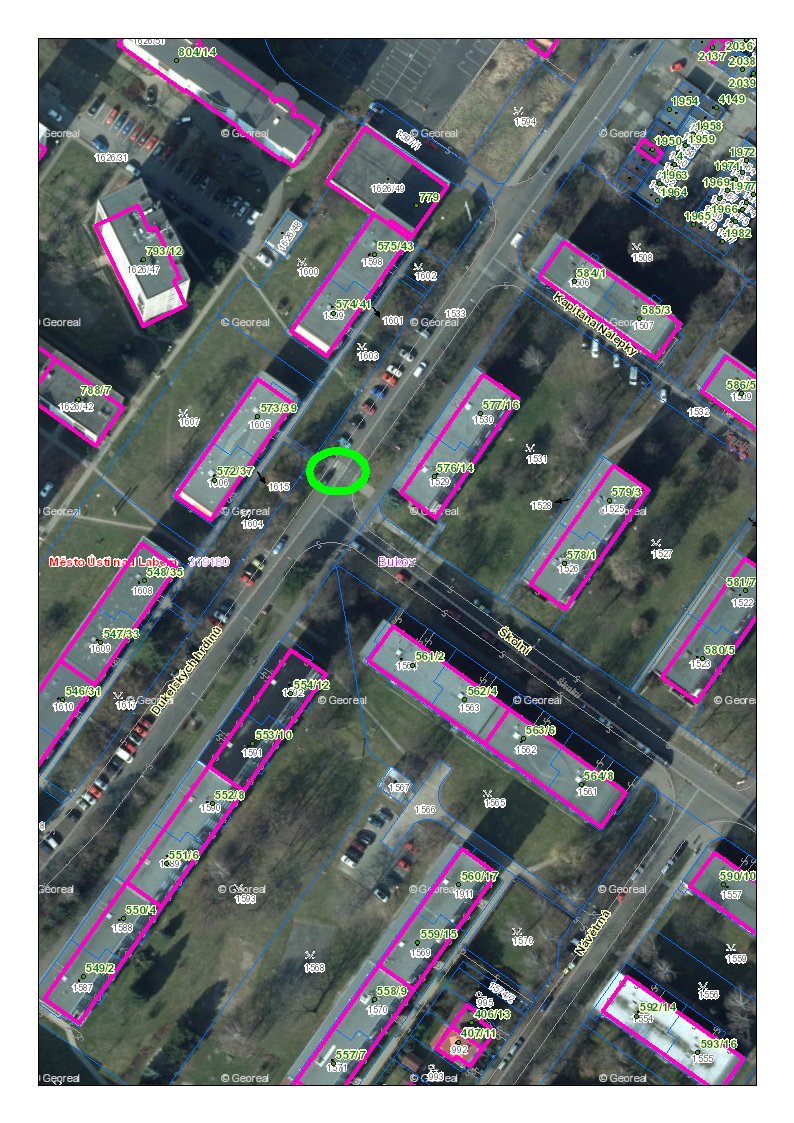 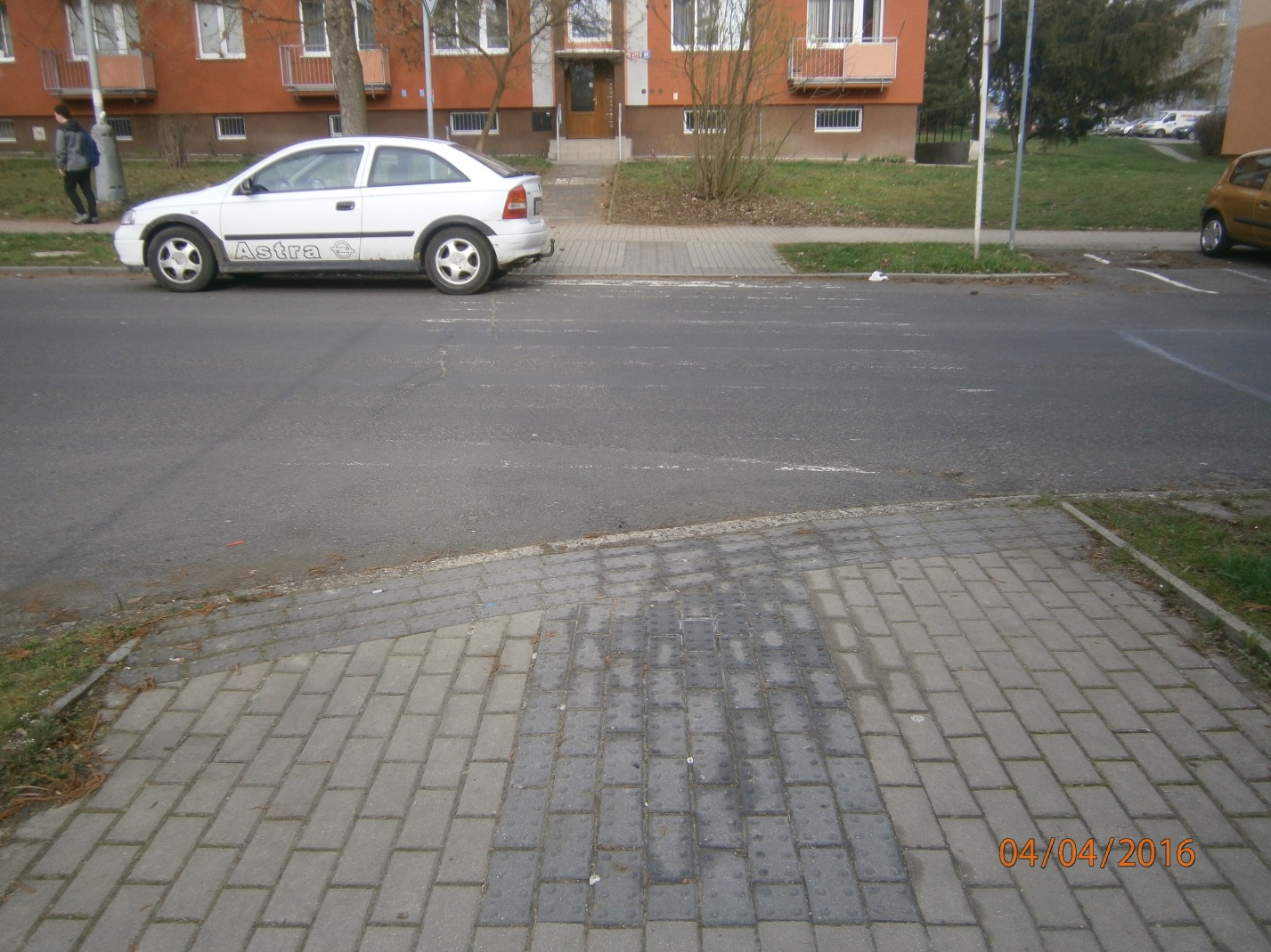 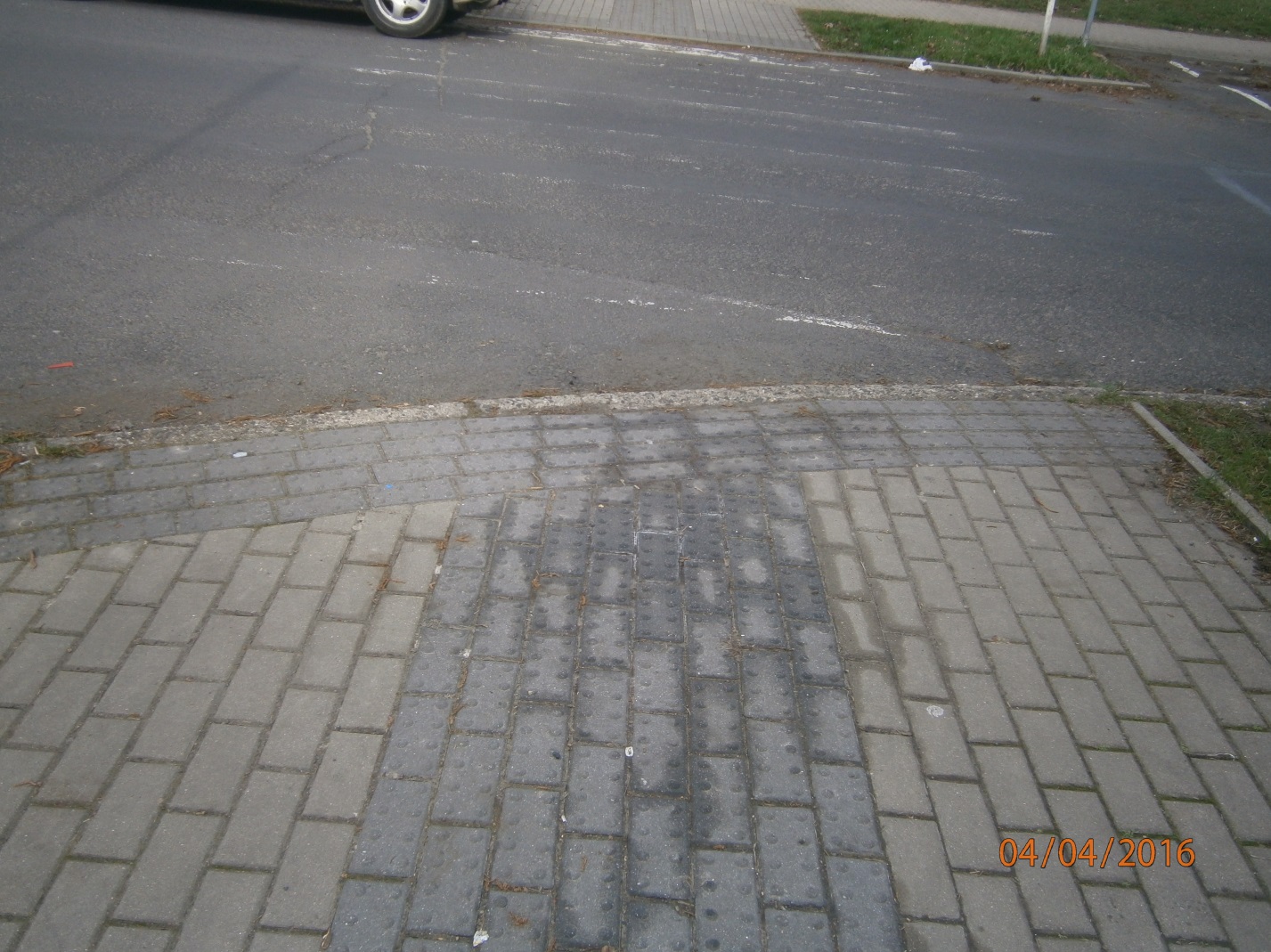 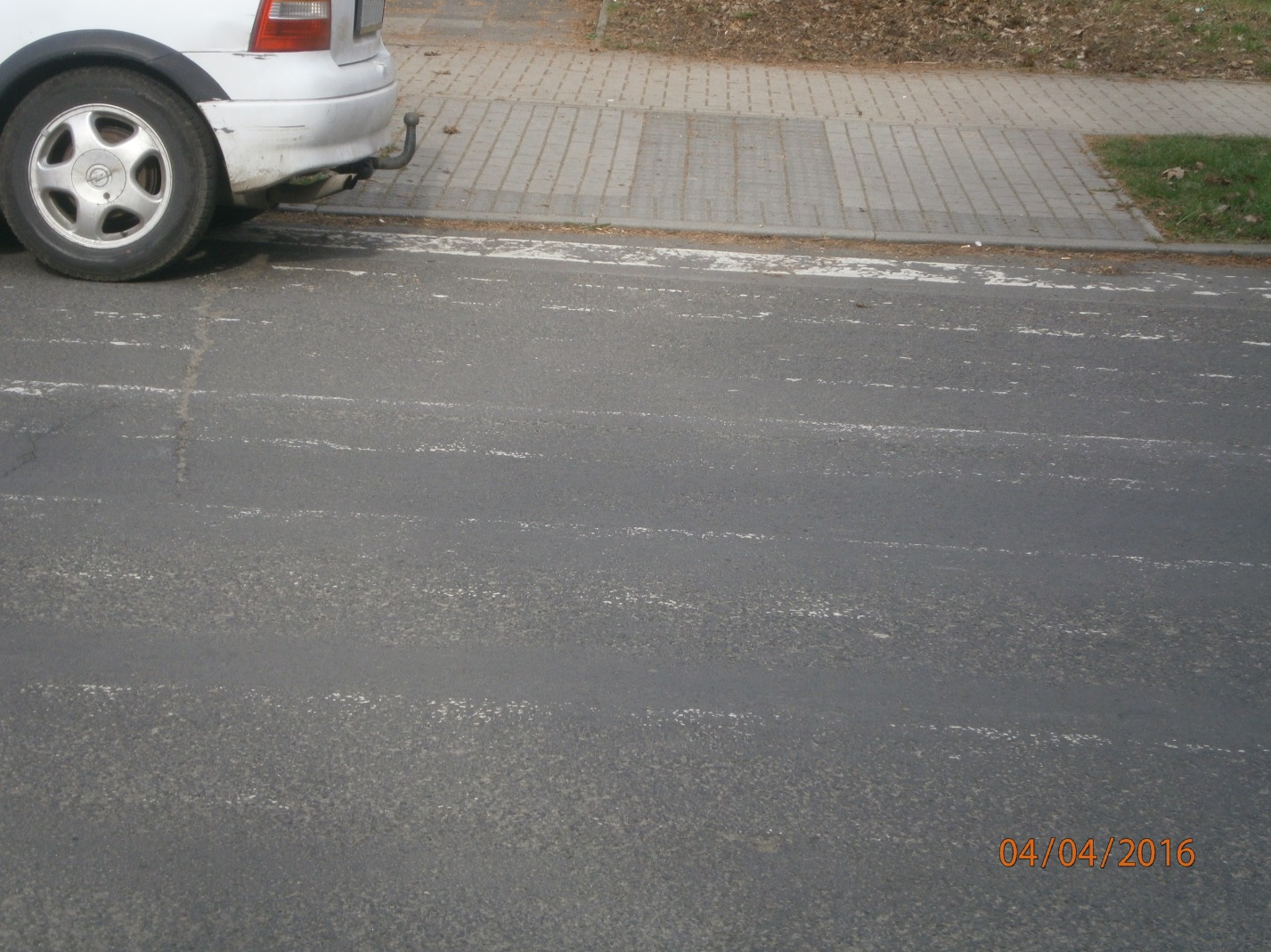 